                                             Obecní úřad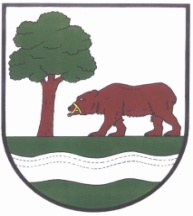 Kunčice nad Labem 121USNESENÍZ 29. ZASEDÁNÍ ZASTUPITELSTVA OBCE KUNČICE NAD LABEMKONANÉHO DNE  02.03.2022 OD 17.00 HODIN ================================================================== Přítomni: H. Kučerová, V. Strnad, P. Hromádková, M.Kracíková,  E. Maňásková Lederová,                      Z. Rousková,  Bc. K. Kužel, Omluveni: D. Jirka, M. VejnarObčané:    3Hosté:Návrh  programunávrh programu a volba ověřovatelů zápisuZpráva o činnosti policie ČR v obci za rok 2021Oblastní charita DK -Žádost o finanční příspěvekčlenský příspěvek krkonoše svazek měst a obcícenové nabíky na el. poháněný sypačcenové nabídky na sekací traktorbezúplatný převod pozemků pod stavbou nového chodníku a veřejné zeleně z majetku královéhradeckého kraje do majetku obceZveřejnění záměru na Bezúplatný převod z majetku obce do majetku Královéhradeckéh krajekupní smlouvy s občany na pozemky pod stavbou nového chodníkuHospic anežky české – žádost o finanční příspěvekrozpočtové opatření č. 1/2022provozní řád tělocvičny a společenské místnostiprogram zlepšování kvality ovzduší zÓna severovýchodzpráva o výsledku přezkoumání hospodaření za rok 2021POZEMKOVÉ ÚPRAVY V K.Ú. KUNČICE NAD lABEM Diskuzeschválení programu 29. zasedání ZO kunčice n/l a volba ověřovatelů zápisuUsnesení č. 1/29/2022:                                                                     viz. příloha č. 1 ZO Kunčice nad Labem schvaluje program veřejného zasedání zastupitelstva obce         Kunčice  nad Labem  č. 29/2021        Ověřovatelé zápisu:     	ověřovatelé zápisu – K. Kužel,  V. Strnad    Výsledek hlasování: Pro: 7, Proti: 0, Zdrželi se: 0  Usnesení č. 1/29/2022 bylo schválenozpráva o činnosti policie ČR v obci za rok 2021       Usnesení č. 2/29/2022:                                                 viz. příloha č. 2Zastupitelstvo obce Kunčice nad Labem bere na vědomí ZPRÁVU POLICIE V OBCI za rok 2021 Výsledek hlasování: Pro: 7, Proti: 0, Zdrželi se: 0  Usnesení č. 2/29/2022 bylo schváleno.oblastní charita DK – žádost o finanční příspěvekUsnesení č. 3/29/2022:                                                 viz. příloha č. 3Zastupitelstvo obce Kunčice nad Labem schvaluje příspěvek na provoz Kč 2.000,-- Výsledek hlasování: Pro: 7, Proti: 0, Zdrželi se: 0  Usnesení č. 3/29/2022 bylo schváleno.členský příspěvek – krkonoše svazek měst a obcí      Usnesení č. 4/29/2022:                                                 viz. příloha č. 4Zastupitelstvo obce Kunčice nad Labem schvaluje členský příspěvek svazku Krkonoše – svazek měst a obcí Kč 5.780,-- (dle počtu obyvatel – 578 x 10) a finanční příspěvek do fondu cestovního ruchu pro rok 2022 Kč. 1.500,--.Výsledek hlasování: Pro: 7, Proti: 0, Zdrželi se: 0  Usnesení č. 4/29/2022 bylo schváleno.cenové nabídky na elektricky poháněný sypač      Usnesení č. 5/29/2022:                                                 viz. příloha č. 5     Zastupitelstvo obce Kunčice nad Labem schvaluje el. Sypač JD X758 od       fi. STROM Praha a.s. (JOHN DEERE) Výsledek hlasování: Pro: 7, Proti: 0, Zdrželi se: 0  Usnesení č. 5/29/2022 bylo schváleno.cenové nabídky na sekací traktor      Usnesení č. 6/29/2022:                                                 viz. příloha č. 6      Zastupitelstvo obce Kunčice nad Labem schvaluje sekací traktor model STARJET P6 PRO        od firmy AGROTEST Jičín a.s.       Výsledek hlasování: Pro: 7, Proti: 0, Zdrželi se: 0  Usnesení č. 6/29/2022 bylo schváleno.bezúplatný převod pozemků pod stavbou nového chodníku a veřejné zeleně z majetku královéhradeckého kraje do majetku obce      Usnesení č. 7/29/2022:                                                 viz. příloha č. 7       Zastupitelstvo obce Kunčice nad Labem schvaluje  bezúplatný převod pozemků pod stavbou      nového chodníku, místní komunikace a veřejné zeleně v katastrálním území Kunčice        nad Labem z majetku Královéhradeckého kraje, se sídlem Pivovarské náměstí 1245, 500 03        Hradec Králové, IČO 70889546 do majetku Obce Kunčice nad Labem.            p.p.č. 676/11     o výměře     19 m2 (ostatní plocha – ostatní komunikace)          p.p.č. 676/12     o výměře     12 m2 (ostatní plocha – ostatní komunikace)          p.p.č. 676/13     o výměře   210 m2 (ostatní plocha – ostatní komunikace)          p.p.č. 676/14     o výměře      24 m2 (ostatní plocha – ostatní komunikace)          p.p.č. 676/15     o výměře      54 m2 (ostatní plocha – ostatní komunikace)          p.p.č. 676/16     o výměře      59 m2 (ostatní plocha – ostatní komunikace)           p.p.č. 676/17     o výměře      12 m2 (zeleň)          p.p.č. 676/19     o výměře   181 m2 (ostatní plocha – ostatní komunikace)          p.p.č. 692/2        o výměře     46 m2 (ostatní plocha – ostatní komunikace)          p.p.č. 692/3        o výměře     42 m2 (zeleň)          p.p.č. 692/4        o výměře     22 m2 (ostatní plocha – ostatní komunikace)          p.p.č. 692/5        o výměře     16 m2 (ostatní plocha – ostatní komunikace)                Smluvní strany tímto sjednávají bezúplatně k tíži obdarovaného zákaz zcizení, kterým se      obdarovaný výslovně zavazuje, že po dobu 10 let ode dne právních účinků vkladu vlastnického     práva do katastru nemovitostí nepřevede vlastnické právo k  daru třetí osobě a o dar bude     přinejmenším po tuto dobu řádně pečovat, užívat jej výhradně jako pozemky pod stavbou         chodníků, místních komunikací a veřejné zeleně, v souladu s veřejným zájmem, tj. zejména jej     nebude využívat ke komerčním či jiným výdělečným účelům a ani jej k takovým účelům     neposkytne.  Výsledek hlasování: Pro: 7, Proti: 0, Zdrželi se: 0  Usnesení č. 7/29/2022 bylo schváleno.ZVEŘEJNĚNÍ ZÁMĚRU NA BEZÚPLATNÝ PŘEVOD Z MAJETKU OBCE KUNČICE NAD LABEM DO MAJETKU KRÁLOVÉHRADECKÉHO KRAJE      Usnesení č. 8/29/2022:                                                 viz. příloha č. 8   Zastupitelstvo obce Kunčice nad Labem schvaluje vyvěšení Záměru na bezúplatný převod      (darování) pozemku p.č. 306/29 (druh pozemku: ostatní plocha, způsob využití: silnice) o výměře     29 m2 v katastrálním území Kunčice nad Labem, a to Královéhradeckému kraji, se sídlem      Pivovarské náměstí 1245, 500 03 Hradec Králové, IČO 70889546.Výsledek hlasování: Pro: 7, Proti: 0, Zdrželi se: 0        Usnesení č. 8/29/2022 bylo schválenoKUPNÍ SMLOUVY – POZEMKY POD NOVÝM CHODNÍKEM      Usnesení č. 9/29/2022:                                                 viz. příloha č. 9      Zastupitelstvo obce schvalujeúplatné nabytí (koupi) pozemků p. č. 256/2 (druh pozemku: ostatní plocha, způsob využití: ostatní komunikace) a p. č. 256/3 (druh pozemku: ostatní plocha, způsob využití: ostatní komunikace), obou v k. ú. Kunčice nad Labem, od paní Marty Hůlkové, bytem Kunčice nad Labem 2, 543 61 Kunčice nad Labem, za kupní cenu ve výši 6.500,- Kč,úplatné nabytí (koupi) pozemku p. č. 691/6 (druh pozemku: ostatní plocha, způsob využití: ostatní komunikace) v k. ú. Kunčice nad Labem od obchodní společnosti LTM Krkonoše, s.r.o., IČ 28829689, se sídlem Lázeňská 199, 542 24 Svoboda nad Úpou, za kupní cenu ve výši 1.300,- Kč.Výsledek hlasování: Pro: 7, Proti: 0, Zdrželi se: 0 Usnesení č. 9/29/2022 bylo neschválenoHOSPIC ANEŽKY ČESKÉ – ŽÁDOST O FINANČNÍ PŘÍSPĚVEK     Usnesení č. 10/29/2022:                                                 viz. příloha č. 10     Zastupitelstvo obce Kunčice nad Labem schvaluje finanční příspěvek Kč 5.000,-- na provoz      Hospicu Anežky České, Červený KostelecVýsledek hlasování: Pro: 7, Proti: 0, Zdrželi se: 0 Usnesení č. 10/29/2022 bylo schválenoROZPOČTOVÉ OPATŘENÍ Č. 1/2022     Usnesení č. 11/29/2022:                                                 viz. příloha č. 11     Zastupitelstvo obce Kunčice nad Labem schvaluje rozpočtové opatření č. 1/2022     Výsledek hlasování: Pro: 7, Proti: 0, Zdrželi se: 0       Usnesení č. 11/29/2022 bylo schválenoPROVOZNÍ ŘÁD TĚLOCVIČNY A SPOLEČENSKÉ MÍSTNOSTI     Usnesení č. 12/29/2022:                                                 viz. příloha č. 12     Zastupitelstvo obce Kunčice nad Labem schvaluje provozní řád tělocvičny a společenské       Místnosti v budově OÚ Kunčice nad Labem     Výsledek hlasování: Pro: 7, Proti: 0, Zdrželi se: 0       Usnesení č. 12/29/2022 bylo neschválenoPROGRAM ZLEPŠOVÁNÍ KVALITY OVZDUŠÍ ZóNA SEVEROVÝCHOD     Usnesení č. 13/29/2022:                                                 viz. příloha č. 13     Zastupitelstvo obce Kunčice nad Labem vzalo na vědomí nutnost vypracování časového plánu     K provádění opatření Programu zlepšení kvality ovzduší CZ 0525.     Časový plán vypracuje Ekologický výbor (p. Maňásková Lederová Eliška)      Výsledek hlasování: Pro: 7, Proti: 0, Zdrželi se: 0       Usnesení č. 13/29/2022 bylo neschválenoZPRÁVA O VÝSLEDKU PŘEZKOUMÁNÍ HOSPODAŘENÍ ZA ROK 2021    Usnesení č. 14/29/2022:                                                      Zastupitelstvo obce Kunčice nad Labem bere na vědomí Zprávu o výsledku přezkoumání       hospodaření Obce Kunčice nad Labem za rok 2021. Klasifikace auditorského výroku zní      „BEZ VÝHRAD“     Výsledek hlasování: Pro: 7, Proti: 0, Zdrželi se: 0       Usnesení č. 14/29/2022 bylo schváleno   POZEMKOVÉ ÚPRAVY V K.Ú. KUNČICE NAD LABEM     Usnesení č. 15/29/2022:                                                      Zastupitelstvo obce Kunčice nad Labem schvaluje provedení pozemkových úprav v k.ú.      Kunčice nad Labem      Výsledek hlasování: Pro: 7, Proti: 0, Zdrželi se: 0       Usnesení č. 15/29/2022 bylo schváleno  p.		v.r.---------------------------- p.		v.r. ----------------------------V Kunčicích nad Labem  02.03.2022v.r. starostka obce	   				     v.r. 	 místostarostka obce	